AP Calculus AB						Name: _______________________
Unit 3 - REVIEWFREE RESPONSE #1 (No Calculator)Consider the piece-wise defined function below to answer the questions that follow.a.   If a = –3 and b = 4, will f(x) be continuous at x = 2?  Justify your answer.b.  If a = –3 and b = 4, will f(x) be differentiable at x = 2?  Justify your answer.c.  For what value(s) of a and b will f(x) be both continuous and differentiable at x = 2?  Show your work.FREE RESPONSE #2 (Calculator Permitted)A rodeo performer spins a lasso in a circle perpendicular to the ground.  The height from the ground of the knot, measured in units of feet, in the lasso is modeled by the function, where t is the time measured in seconds after the lasso begins to spin.a.  Find the value of H(0.75).  Using correct units, explain what this value represents in the context of this problem.b.  Find the value of .  Using correct units, explain what this value represents in the      context of this problem.c.  Find and sketch its graph on the axes to the right for the interval 0 < t < 5 seconds.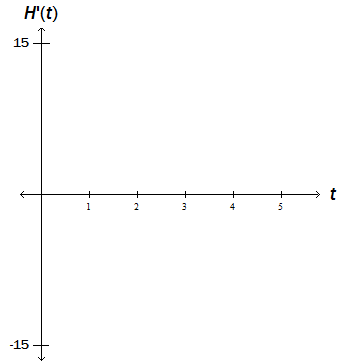 d.  During the first five seconds of the performer spinning the lasso, how many times is the lasso     at its maximum height?  Give a reason for your answer based on the graph of .e.  What is the height of the lasso the first time it is at its minimum height on the interval      0 < t < 5 seconds?  Justify your answer and show your work.NO CALCULATOR PERMITTEDNO CALCULATOR PERMITTED1.2.3.4.5.6.7.The is…	A.  sin x		     B.  x			C.  				D.  cot x8.The has a value of …	A.  0			     B.  1			C.  			D.  −19.The equation of the normal line to the graph of y = e2x when is…A.  		B.  C.  y = 2x + 1			D.  10.If , then  is …A.  0B.  C.  D.  11.For what value(s) of k does the graph of g(x) = ke2x + 3x have a normal line whose slope iswhen x = 1?A.  e			        B.  			       C.  			      D.  12.If , then  = 	A.  2		     B.  4			C.  			     D.  8CALCULATOR PERMITTEDCALCULATOR PERMITTED13.14.Given that f(x) = x2ex, what is an approximate value of f(1.1) if you use the equation of the tangent line to the graph of f at x = 1?A.  3.534B.  3.635C.  7.055D.  8.15515.Let f be the function given byand let g be the function given by.  At whatvalue of x do the graphs of f and g have parallel tangents?A.  −0.701		        B.  −0.567		         C.  −0.391		    D.  −0.30216.Which of the following is an equation of the line tangent to the graph of at the point where.A. y = 8x – 5 		        B.  y = x + 7		    C.  y = x + 0.763	               D.  y = x – 0.122